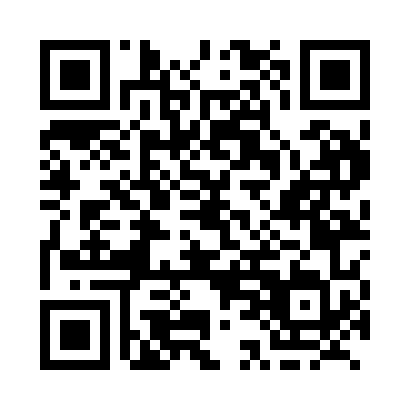 Prayer times for Atlanta, Nova Scotia, CanadaMon 1 Jul 2024 - Wed 31 Jul 2024High Latitude Method: Angle Based RulePrayer Calculation Method: Islamic Society of North AmericaAsar Calculation Method: HanafiPrayer times provided by https://www.salahtimes.comDateDayFajrSunriseDhuhrAsrMaghribIsha1Mon3:395:351:226:449:0911:052Tue3:405:361:226:449:0911:043Wed3:415:361:226:449:0811:044Thu3:425:371:236:449:0811:035Fri3:435:371:236:449:0811:026Sat3:445:381:236:449:0711:017Sun3:455:391:236:449:0711:008Mon3:465:401:236:449:0610:599Tue3:485:401:236:439:0610:5810Wed3:495:411:236:439:0510:5711Thu3:505:421:246:439:0510:5612Fri3:525:431:246:439:0410:5513Sat3:535:441:246:429:0310:5414Sun3:545:451:246:429:0310:5315Mon3:565:461:246:429:0210:5116Tue3:575:471:246:419:0110:5017Wed3:595:481:246:419:0010:4918Thu4:005:491:246:409:0010:4719Fri4:025:501:246:408:5910:4620Sat4:045:511:246:398:5810:4421Sun4:055:521:246:398:5710:4322Mon4:075:531:246:388:5610:4123Tue4:085:541:256:388:5510:4024Wed4:105:551:256:378:5410:3825Thu4:125:561:256:378:5310:3626Fri4:135:571:256:368:5210:3527Sat4:155:581:256:358:5110:3328Sun4:175:591:246:358:4910:3129Mon4:196:001:246:348:4810:2930Tue4:206:011:246:338:4710:2831Wed4:226:021:246:328:4610:26